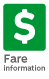 
Schoolchildren 6-11 years oldChildren 6 to 11 years old who want to pay reduced fare transit passes must have a registered photo ID OPUS card. Once the card is issued, parents can load it with the appropriate transit fares needed by their child. However, children who only travel occasionally on an STM bus or on the métro can pay the reduced fare without having a photo ID OPUS card if they pay in cash (exact payment only on buses). 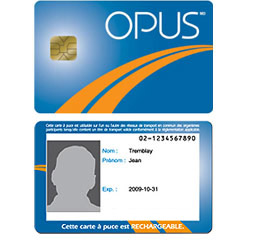 Where to obtain transit fares The different types of transit fares that can be loaded on the card are all available from métro fare collectors or fare vending machines, as well as from any one of the 500 retail outlets located in a neighbourhood near you. Because the card is registered, it will be possible to recover the fare balance should the card be damaged, lost or stolen. Please note, however, that a replacement fee will apply. Consult the Replacement guarantee section for more details. On weekends and holidays, children under the age of 12 travel for free when accompanied by an adult (maximum of five children per adult) holding a valid transit fare. How to request a card ?  Print and fill out the registration form. Go to the OPUS card delivery office at McGill station You must have with you: The registration form filled out, printed and signed by parental authority; The amount needed to cover the card issuance and fare privilege fees.; proof of age could also be required.  Validity The card is valid until October 31 of the year your child turns 12.  
Reduced Fares for Students 12 - 25 Years Old Paying the reduced fare |   Eligibility criteria | Photo sessions | STM Photo Studio | 
Where to obtain transit fares  | Available transit passes  | Validity  | Cash payment To pay the reduced fare, you must first obtain your photo ID OPUS card Eligibility criteria for reduced fares To be entitled to reduced fares, you must meet the following conditions: Live on the island of Montréal (applicable to students 18-25 years old);Study full time at an institution recognized by the ministère de l’Éducation, du Loisir et du Sport du Québec (MELS);Be under the age of 26 on October 31 of current year.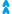 Photo sessions at your School Check the list to find out when the photo session is held at your school. Bring with you: Proof of age (medicare card, student ID card, etc.) showing that you will be under 26 years of age on October 31, 2011;  Proof of full-time school attendance delivered by an institution recognized by the Ministère de l’Éducation, du Loisir et du Sport du Québec (school form or Proof of academic attendance form signed by a school administrator and stamped with official school seal);  Proof that you live on the island of Montreal (official school document featuring your address, driver’s license, public utility bill made to your name and address, or property tax bill) if you are 18 and over;  $14 IN CASH (exact amount only) 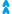 STM Photo Studio Go to the OPUS card delivery station (the STM’s Photo Studio at McGill station) with the following documents: Fill out and print the registration form. If you are under 14, the printed form signed by parental authority; Proof of age; Proof of full-time school attendance with the seal of the institution (for students 16 to 25 years old);Proof (driver's license, utility bill (electricity, telephone, etc...) that you live in Montréal (for students 18 to 25 years old), the lease is not accepted;$15 IN CASH (debit and credit cards are not accepted) Where to obtain transit fares The different types of transit fares that can be loaded on the card are all available from métro fare collectors or fare vending machines, as well as from any one of the 500 retail outlets located in a neighbourhood near you. Because the card is registered, it will be possible to recover the fare balance should the card be damaged, lost or stolen. Please note, however, that a replacement fee will apply. Consult the Replacement guarantee section for more details. Available transit passes  All reduced fares are available for use by students 12 to 17 years old. However, only the STM’s reduced fare monthly pass and the AMT’s student fare monthly pass can be used by students 18 to 25 years old.  Validity Since October 31, 2010, you no longer need to renew your eligibility for reduced fares each year. Your eligibility remains valid for the full period indicated on the back of the card (see expiry date). If you turn 26 during the school term (after October 31), your fare privilege will terminate August 31 of the following year.  Cash payment Cash payment is accepted for the regular fare only, even upon presenting a registered photo ID OPUS card.  Recovering fares from an expired card If you are issued an OPUS card when the photographer visits your school, any remaining transit fares on your old card are not automatically transferred onto the new one. Hold onto your old card as these transit fares are still valid. To transfer them onto your new OPUS card, go to Customer Service Centre or one of the following service points. 65 years and over OPUS CardThe registered photo ID OPUS card is the only card you need to purchase and use STM reduced fare transit passes, as it replaces the carte d’Or. It holds your valid transit fares (monthly pass, multiple single fares, etc.), your photo and reduced fare privilege. 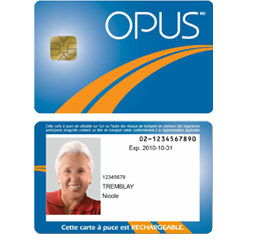 The different types of transit fares that can be loaded on the card are all available from métro fare collectors or fare vending machines, as well as from any one of the 500 retail outlets located in a neighbourhood near you.  Because the card is registered, it will be possible to recover the fare balance should the card be damaged, lost or stolen. Please note, however, that a replacement fee will apply.  How to request a card ?Print and fill out the registration form; Go to the OPUS card delivery office. You can go to the Customer Service Centre, to one of the service points or even to the STM photo studio; Bring the exact amount in cash to cover the delivery fee for your registered photo ID OPUS card.  Note: If you already have a carte d’Or, simply bring it and you will be given a registered photo ID OPUS card
for free.Validity The card is valid for seven (7) years.  Cash payment At all times, a person 65 and over who wants to use an STM bus or métro can pay the reduced fare in cash (exact amount only aboard buses), but only upon presenting a photo ID OPUS card.  